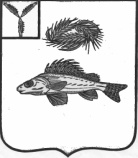 АДМИНИСТРАЦИЯ
             МАРЬЕВСКОГО МУНИЦИПАЛЬНОГО ОБРАЗОВАНИЯЕРШОВСКОГО РАЙОНАСАРАТОВСКОЙ ОБЛАСТИПОСТАНОВЛЕНИЕот 12.05.2021г.                                  № 15«Об утверждении Плана  мероприятий поэкологическому воспитанию населения и формированию экологической культурыв области обращения с твердыми коммунальными отходами на территории Марьевскогомуниципального образования»В целях повышения уровня экологического образования населения,  воспитания подрастающего поколения, улучшения состояния окружающей среды,  в соответствии с Федеральным законом от 24 июня 1998 г. N 89-ФЗ
"Об отходах производства и потребления"; Федеральным законом №131-ФЗ от  06.10.2003г. «Об общих принципах организации местного самоуправления в Российской Федерации», руководствуясь Уставом Марьевского муниципального образования, администрация Марьевского муниципального образования Ершовского района ПОСТАНОВЛЯЕТ:1.  Утвердить План мероприятий по экологическому воспитанию населения и формированию экологической культуры в области обращения с твердыми коммунальными отходами на территории Марьевского муниципального образования согласно приложению.2. Разместить данное постановление на официальном сайте Ершовского муниципального района.3.  Контроль над исполнением настоящего постановления оставляю за собой.Глава Марьевского муниципального образования                                              С.И. Яковлев           Приложениек постановлению администрацииМарьевского муниципального образовании № 15 от 12.05.2021г.
ПЛАНмероприятий по экологическому воспитанию населения и формированию экологической культуры в области обращения с твердыми коммунальными отходами на территории Марьевского муниципального образования№ п/пНаименование мероприятияСрокисполненияОтветственныелица за исполнение мероприятий1. Информационная работа1. Информационная работа1. Информационная работа1. Информационная работа1.1Информирование населения о реализации  новой системы обращения с твердыми коммунальными отходами (ТКО) на территории поселенияИнформирование населения об организациях, осуществляющих деятельность по обращению с отходамиЕжегодно в 1 кварталадминистрация  Марьевского муниципального образования1.2Проведение информационной работы с населением и   организациями (независимо от их организационно - правовых форм) по заключению договоров  с региональным оператором по обращению с ТКОпостоянноСпециалист администрации Марьевского муниципального образования1.3Проведение   информационно-разъяснительной работы  среди населения по вопросам проведения благоустройства, озеленения, соблюдения Правил благоустройства  Марьевского муниципального образования, об административной ответственности по захламлению территорий, о мерах противопожарной безопасности.постоянноадминистрация Марьевского муниципального образования2. Мероприятия,направленные на повышение экологического воспитания и формирования экологической культуры населения в сфере обращенияс твердыми коммунальными отходами2. Мероприятия,направленные на повышение экологического воспитания и формирования экологической культуры населения в сфере обращенияс твердыми коммунальными отходами2. Мероприятия,направленные на повышение экологического воспитания и формирования экологической культуры населения в сфере обращенияс твердыми коммунальными отходами2. Мероприятия,направленные на повышение экологического воспитания и формирования экологической культуры населения в сфере обращенияс твердыми коммунальными отходами2.1Сходы, собрания  граждан по вопросам соблюдения Правил  благоустройства,  обеспечение чистоты и порядка  на территории  поселения, соблюдения мер пожарной безопасностив течение годаАдминистрация Марьевского МО;Совет Марьевского МО2.2Активизация распространения экологических знаний среди населения, в том числе через средства массовой информации, социальные сети в сети Интернет.в течение годаАдминистрация Марьевского МО;Совет Марьевского МО2.3Изготовление и распространение просвещенческих материалов (брошюр, листовок, плакатов, видеофильмов, презентаций и др.) на экологическую тематику.в течение годаАдминистрация Марьевского МО;МОУ СОШ                           п. Красный боец,                 с.Марьевка (по согласованию)2.4Проведение акций, конкурсов рисунков, викторин, классных часов  и уроков экологической направленности среди учащихся.в течение годаМОУ СОШ                           п. Красный боец,                 с.Марьевка                       (по согласованию);Библиотека                          п. Красный боец (по согласованию)СДК п. Красный боец, СДК с. Марьевка (по согласованию)2.5Проведение экологического субботника «Зеленая весна», оформление клумб, цветников, побелка деревьев.май-июньАдминистрация, волонтеры, жители поселения Марьевского МО2.6Участие в  смотре-конкурсе на лучшее содержание и благоустройство территорий среди городских и сельских поселений.августАдминистрация Марьевского муниципального образования